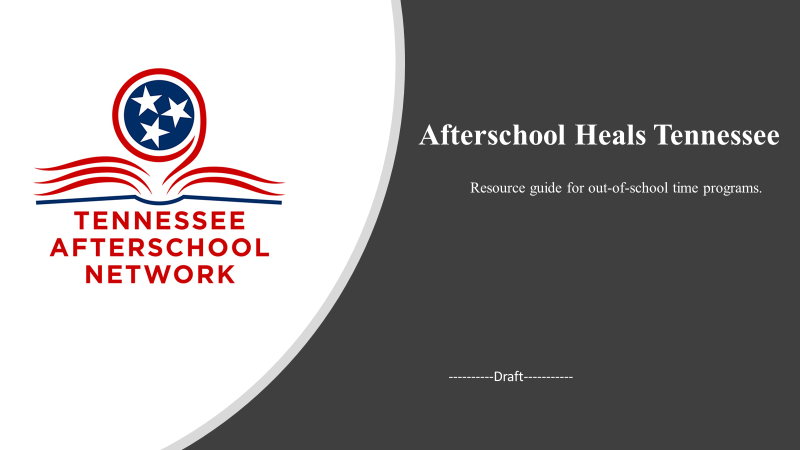 AcknowledgementsAfterschool Heals Tennessee TaskforceJacy Warrell, Afterschool Heals Tennessee, Tennessee Afterschool NetworkMary Graham, United Ways of Tennessee/Tennessee Afterschool NetworkSarah Sandin –Youth Initiatives Director, Metro Youth Drug Coalition (Knox)John Rust, Director of Field Operations, Tennessee Commission on Children and YouthCandi Rawlins – Executive Director, Tennessee Recreation and Parks AssociationJim Snell, Executive Director, Volunteer TennesseeKim Tyner, Director, Williamson County Anti-Drug CoalitionSarah Murfree, MS Director, Prevention Coalition for Success (Rutherford)Kaysi Paul, Grants Manager, Prevention Coalition for Success (Rutherford)Joy Shoun (via phone), Drug Abuse Initiatives Manager, UW of Greater KingsportChristina Baker Smith (via phone), Youth Engagement Manager, Tennessee Afterschool NetworkKelley Nave, Social Media Manger United Ways of Tennessee/Tennessee Afterschool NetworkLaura Durham, Associate Director, TAADASDebbie Rainey, United Way Williamson CountyJanelle Wood, Director Extended Learning Programs TN Department of EducationData that may be helpful for White Paper:Substance Abuse Prevention Dollars and Cents: A Cost-Benefit Analysis  Combating the Opioid Crisis: Building Resiliency & Empowering Youth through High Quality, Trauma-Informed Afterschool ProgramsBoys and Girls Club of America: Youth Opioid PreventionData Dashboard from the Tennessee Department of HealthKey Principles for Prevention Program DeliveryRelevant Materials from TAADASTennessee Association of Alcohol, Drugs, and Other Addiction Services (TAADAS) has a Clearinghouse free literature on addiction treatment and recovery as well as other related issues for Tennessee Residents Only. Publications may be ordered from TAADAS website. Many items are available in an electronic format so that you can print them directly from this web site. All publications are in the public domain and may be reproduced or copied without permission. The Teen Brain: Still Under Construction Studying the development of the brain, research has revealed that striking changes take place during the teen years. This brochure explains these changes and other keys to the adolescent brain. Download The Teen Brain: Still Under Construction 
Suspect Your Teen is Using Drugs or Drinking? A Brief Guide to Action for Parents (Bilingual) This booklet in English and Spanish educates parents about today’s substance abuse in teens. Parents learn about signs and symptoms, what they should do and when, and tips on how to talk to their children about drugs and alcohol. Download Suspect Your Teen is Using Drugs or Drinking? A Brief Guide to Action for Parents (Bilingual)
Keeping Your Teens Drug-Free: A Guide for Hispanic Families (Bilingual) Parents are the most important influence in their children’s lives. This booklet provides ideas and examples of the skills busy parents and caregivers can use to keep their teens away from marijuana and other illicit drugs. Download Keeping Your Teens Drug-Free: A Guide for Hispanic Families (Bilingual)Keeping Your Teens Drug-Free: A Guide for African American Parents and Caregivers Parents are the most important influence in their children’s lives. This booklet provides ideas and examples of the skills busy parents and caregivers can use to keep their teens away from marijuana and other illicit drugs. Download Keeping Your Teens Drug-Free: A Guide for African American Parents and Caregivers Where Do Teens Get Prescription Drugs? - Fact Sheet A fact sheet that explains all of the different ways teenagers can get prescription drugs. Download Where Do Teens Get Prescription Drugs? - Fact SheetAbove the Influence: Fashion - Postcard Raises teens' awareness about the dangers of alcohol and drug abuse Download Above the Influence: Fashion - PostcardAbove the Influence: Knowledge is Power - Postcard Raises teens' awareness about the dangers of alcohol and drug abuse Download Above the Influence: Knowledge is Power - PostcardAbove the Influence: I Was Raised to Respect Myself & Others - Postcard Raises teens' awareness about the dangers of alcohol and drug abuse ers of alcohol and drug abuse Download Above the Influence: I Was Raised to Respect Myself & Others - Postcard Above the Influence: Above The Hype - Postcard Urges teens to resist the pressure to use illegal drugs and alcohol with the message, "Above the hype" Download Above the Influence: Above The Hype - PostcardAbove the Influence: Being Myself - Postcard Part of a substance abuse prevention campaign, encourages teens to rise above peer and societal influences.How Can I Tell If My Child Is Using Drugs? - Bookmark 10 item watch list for parents with tips for parents on the back. Download How Can I Tell If My Child Is Using Drugs? - BookmarkMind Matters: The Body's Response to Opioids A visually appealing booklet for students that explains how prescription pain medicines, opioids, change the way the communication centers in the brain work and ultimately cause their effects. Formerly referred to as Mind Over Matters, this booklet is part of a series focused on easy-to-understand scientific facts. For a limited time, both the Mind Over Matters and Mind Matters series will be available to order or access online. Download nida mindmatters opioidsMind Matters: La Respuesta del Cuerpo a los Opioides Mind Matters es una serie que explora las formas en que distintas drogas afectan tu cuerpo, tu cerebro y tu vida. En esta ocasión, vamos a hablar sobre los opioides. Download nida mindmatters los opioidesPrevention Education for YouthPrevention Education for YouthPrevention Education for Youth1Brain Power for KidsTarget population: grades K-1, 2-3, 4-5Type of resource: Free; lesson plans, handouts, parent communicationOutcome: Prevent underage substance abuseBrain Power takes students on an age-appropriate exploration of the science behind drug use, explaining the effects of drugs on the brain and body. Each module includes a lesson plan featuring resources, introduction to the module, list of learning objectives, materials list, any preparation that the teacher must do before teaching the module, step-by-step procedures on how to complete the investigation, and discussion questions.Resource: Brain Power - National Institute on Drug Abuse2Generation RxTarget Population: grades K-5Type of Resource: Free; lesson plans, handouts, parent communicationOutcome: Prevent underage substance abuseGeneration Rx provides free, engaging, age-appropriate resources to educate everyone about using medications safely. Resources may be used in small or large groups, as stand-alone activities, or in combination with other lessons. Some activities may be better suited for younger children (grades K-2), while others may be more appropriate for older students (grades 3-5).Resource: GenerationRx.org for elementary aged youth (registration required)3Helping Your Child Become a Responsible Citizen (Bilingual)Target Population: grades K-5Type of Resource: Free; Discussion guide for caregiversOutcome: Promote positive character developmentProvides information about the values and skills that make up character and good citizenship and what parents can do to help their children develop strong character. Includes activities that for school-aged children and an extensive list of books and other resources with character-related themes that can be read and discussed with children to encourage character development.Resource: Become a Responsible Citizen Guide4Operation PreventionTarget Population: grades K-5Type of Resource: Free; Lesson, educator guide, interdisciplinary activitiesOutcome: Prevent underage substance abuseOperation Prevention's classroom resources provide educators with engaging tools that are aligned to national health and science standards and integrate seamlessly into classroom instruction. Through a series of hands-on investigations, these resources introduce students to the science behind opioids and their impact on the brain and body.Resource: Operation PreventionMiddle and High Schooler Education and EngagementMiddle and High Schooler Education and EngagementMiddle and High Schooler Education and Engagement5An Important Lesson: Helping Students Avoid Prescription Drug AbuseTarget Population: Afterschool providers who work with teensType of resource: Discussion guide handoutOutcome: Prevent underage substance abuseAdvises educators on how to talk with their students about the abuse of prescription drugs and its dangers. Gives facts about teen prescription drug abuse, signs of abuse, and how to encourage conversations with students about prescription drug abuse issues.Resource: Educator Guide SAMHSA6Brain Power! Grades 6–9Target Population: grades 6-9Type of resource: Free; lesson plans, handouts, parent communication, activities for teensOutcome: Prevent underage substance abuse
Offers an interactive science education program for students in grades 6–9 about the brain and the effects of drugs on the body. Includes six modules, resources for students, parent guides, and online activities.Resource: National Institute on Drug Abuse7Drugs & Health Blog Teacher's GuideTarget Population: Afterschool providers who work with teensType of resource: Free; lesson plans and discussion guidesOutcome: Prevent underage substance abuseNIDA supports most of the world’s research on how drug abuse affects the brain and body, including how it leads to addiction. Our blog posts apply this science to real life. Each week, you’ll find new posts that can help you make connections for your middle and high school health and science students between what they see and hear and what the science has to say on the subject.Resource: Drugs and Health Blog Teacher’s Guide
8Generation RxTarget Population: grades 6-12Type of resource: Free; lesson plans, handouts, parent communicationOutcome: Prevent underage substance abuse “My Generation Rx” includes resources designed to educate teens about the importance of using medications safely, as well as teaching teens key skills to turn down invitations to misuse and positive alternatives to cope with the demands of life. These materials may be used in formal classroom settings, after-school programming, teen clubs, etc.Resource: Generation Rx for teens (registration required)
9Generating Youth PowerTarget population: Providers working with teensType of resource: Free; guide to implement service learning for youthOutcome: Implement opportunities to engage youth and facilitate peer-to-peer learning Volunteer Tennessee, a 25-member bi-partisan board appointed by the Governor, developed a service-learning guide for people working with youth. By engaging youth in tackling real community problems, youth learn more, care more, and increase their own well-being and positive behaviors, all the while growing into responsible citizens. Resource: Generating Youth Power PDF (put on TAN website to link)10Respect Others. Respect Yourself.Target Population: Grades 6-12Type of resource: ELA and Life Skills ToolboxOutcome: Prevent underage substance abuseThe lessons and activities in this program will help develop students’ understanding of how respect is key to healthy behaviors and healthy relationships. Through the lesson, activities, and work sheets, students will build skills around recognizing and practicing healthy communication techniques. Strong communication skills will help students to navigate difficult situations, such as peer pressure or conflicts.Resource: CDC and Scholastic Teachers Toolbox 
11Teens: Drug Use and the Brain Target Population: grades 6-12Type of resource: Free; online blog and games for teensOutcome: Prevent underage substance abuseInformation for how drugs affect the brain and body. Featuring videos, games, blog posts and more!Resource: National Institute on Drug Abuse for TeensResource: Drugs and Health Blog for TeensOpioids and the Overdose Epidemic (Handout and Vocabulary list)
12Operation PreventionTarget Population: Middle and High school studentsType of Resource: Free; Lesson, educator guide, interdisciplinary activitiesOutcome: Prevent underage substance abuseOperation Prevention's classroom resources provide educators with engaging tools that are aligned to national health and science standards and integrate seamlessly into classroom instruction. Through a series of hands-on investigations, these resources introduce students to the science behind opioids and their impact on the brain and body.Resource: Operation Prevention
13Positive Peer Pressure (P3) using SADD CurriculumTarget population: grades 6-8Type of resource: Get more information on costOutcome: Prevent underage substance abuseRoane County Anti-Drug Coalition conducts middle school clubs that providestudents with prevention tools, based on the Students Against DestructiveDecisions (SADD) curriculum and funded through the East TennesseeFoundation. The SADD curriculum has been evaluated in other states and forother substances and shows that complete implementation can have desiredeffects; while not statistically significant it is an important piece of thecommunity intervention.Resource: Roane County Anti- Drug Coalition Resource: SADD TN contact – Julie Strike, (423) 920-0661, jstrike@sadd.org
 Family EducationFamily EducationFamily Education14Education on Storage and Disposal of OpioidsTarget Population: Parents and CaregiversOutcome: Prevent new users, especially in youthOne in five patients prescribed an opioid has shared their prescription with nonprescribed individuals making it the most common source of "prescriptionopioids for non-medical purposes." 4 However, few parents keep opioids locked putting children and youth at risk for intentional and accidental opioid misuse. Even given these statistics, half of all patients prescribed an opioid in the U.S. do not receive guidance on how to store it. Information about storage and disposal should be consistent and clear across all providers and sources of information.Resource: Count It! Lock It! Drop It! 15Family Checkup: Positive Parenting Prevents Drug AbuseTarget Population: Parents and CaregiversOutcome: Family education, understanding warning signs, prevent new users, especially in youthFamily Checkup: Positive Parenting Prevents Drug Abuse highlights parenting skills that are important in preventing the initiation and progression of drug use among youth.Resource: Family Checkup: Positive Parenting Prevents Drug AbuseResource: Family Checkup Booklet (Put on TAN website)16Operation PreventionTarget Population: ParentsType of Resource: Parent discussion guideOutcome: Positive Parenting, prevent new usersParents can join the conversation with this family discussion starter. Additional information on the warning signs of prescription opioid misuse and a guide to prevention and intervention empower families to reach out. Resource: Parent ToolkitProfessional Development for Out-of-School Time ProvidersProfessional Development for Out-of-School Time ProvidersProfessional Development for Out-of-School Time ProvidersBuilding a trauma informed care approach for afterschool programs & community-based organizationsTarget Population: Afterschool site leadersType of Resource: ArticleOutcome: Creating a trauma informed culture in afterschoolAfterschool programs and community-based organizations are experiencing increasing numbers of disruptive and challenging youth in their programs. To address these challenges, providers are working to create trauma informed environments that model the kind of space and place where youth can learn and grow.Resource: Afterschool Snack – Afterschool AllianceRegional Overdose Prevention SpecialistsTarget Population: General population, afterschool site leadersType of Resource: Network of TrainersOutcome: Increase the number of people certified to carry andadminister naloxone, reducing deaths due to overdoseImplemented in TNTennessee Overdose Prevention (TOP) provides training to enableTennessee residents to administer the overdose reversing drugnaloxone.The Tennessee Department of Health website provides the public witha naloxone training, along with a quiz, and certificate of completion.Resource: TN Department of Health – Naloxone Training InformationResource: ROPS Trainers Handout with contact information (Upload TAN website)Self-Care for EducatorsTarget Population: Afterschool providersType of Resource: HandoutOutcome: Increase resiliency among afterschool providersResource: Handout from National Child Traumatic Stress Network (Upload TAN website)The Truth About ACEsTarget Population: Afterschool providersType of Resource: Infographic/PosterOutcome: Increase awareness of Adverse Childhood ExperiencesResource: Infographic/Poster from Robert Wood Johnson Foundation (Upload TAN website)Community EngagementCommunity EngagementCommunity EngagementRegional Overdose Prevention SpecialistsTarget Population: General population, afterschool sitesOutcome: Increase the number of people certified to carry andadminister naloxone, reducing deaths due to overdoseImplemented in TNTennessee Overdose Prevention (TOP) provides training to enableTennessee residents to administer the overdose reversing drugnaloxone.The Tennessee Department of Health website provides the public witha naloxone training, along with a quiz, and certificate of completion.Resource: TN Department of Health – Naloxone Training InformationResource: ROPS Trainers Handout with contact information (Upload TAN website)Drug Take Back EventsTarget Population: Parents and CaregiversOutcome: Prevent new users, especially in youthClick below to download posters, handouts and other materials to promote National Prescription Drug Take-Back Day.Resource: Partnership Toolbox for Drug Take Back DaysResource: Tennessee Unwanted Pharmaceutical Take Back MapResource: Examples of programs that have hosted or supported eventsLifeline Peer ProjectResource: Peer Project Region Contacts (upload handout)Tennessee Crisis Hotline FlyerResource: Video and Handout